Publicado en  el 21/04/2015 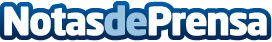 Amazon acelera los envíos en España: los clientes Premium podrán recibir sus pedidos en 24 horas gratisCómpralo hoy online y recíbelo mañana gratis. Esto ya es posible para los clientes de Amazon Premium, que a partir de ahora pueden recibir sus pedidos en 24 horas sin gastos de envío. Amazon ha anunciado hoy que acelera los pedidos para sus clientes Premium en España lanzando Envíos en 1 Día gratis e ilimitados para más de un millón de artículos. Datos de contacto:AmazonNota de prensa publicada en: https://www.notasdeprensa.es/amazon-acelera-los-envios-en-espana-los_1 Categorias: E-Commerce http://www.notasdeprensa.es